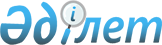 О признании утратившими силу некоторых актов акимата Актюбинской областиПостановление акимата Актюбинской области от 1 февраля 2016 года № 25      В соответствии со статьями 27, 37 Закона Республики Казахстан от 23 января 2001 года "О местном государственном управлении и самоуправлении в Республике Казахстан" акимат Актюбинской области ПОСТАНОВЛЯЕТ:

      Признать утратившими силу некоторые постановления акимата Актюбинской области согласно приложению к настоящему постановлению.

 Перечень постановлений акимата области, признанных утратившими силу      1) от 2 июня 2014 года № 173 "Об утверждении перечня областных организаций коммунальной собственности, подлежащих приватизации".

      2) от 3 июня 2014 года № 178 "Об определении критериев по выбору видов отчуждения коммунального имущества" (зарегистрированное в реестре государственной регистрации нормативных правовых актов № 3958, опубликованное 10 июля 2014 года в газетах "Ақтөбе" и "Актюбинский вестник").

      3) от 8 сентября 2014 года № 317 "О внесении изменения и дополнения в постановление акимата Актюбинской области от 3 июня 2014 года № 178 "Об определении критериев по выбору видов отчуждения коммунального имущества" (зарегистрированное в реестре государственной регистрации нормативных правовых актов № 4039, опубликованное 28 октября 2014 года в газетах "Ақтөбе" и "Актюбинский вестник").


					© 2012. РГП на ПХВ «Институт законодательства и правовой информации Республики Казахстан» Министерства юстиции Республики Казахстан
				
      Аким Актюбинской области

Б.Сапарбаев
Приложение к постановлению 
акимата Актюбинской области
от 01 февраля 2016 года № 25